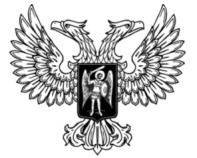 ДонецкАЯ НароднАЯ РеспубликАЗАКОНО ВНЕСЕНИИ ИЗМЕНЕНИЯ В СТАТЬЮ 60 ЗАКОНА ДОНЕЦКОЙ НАРОДНОЙ РЕСПУБЛИКИ «О МЕСТНОМ САМОУПРАВЛЕНИИ
В ДОНЕЦКОЙ НАРОДНОЙ РЕСПУБЛИКЕ»Принят Постановлением Народного Совета 9 февраля 2024 годаСтатья 1Внести в статью 60 Закона Донецкой Народной Республики
от 14 августа 2023 года № 468-IIНС «О местном самоуправлении в Донецкой Народной Республике» (опубликован на официальном сайте Главы Донецкой Народной Республики 17 августа 2023 года) изменение, дополнив ее 
частью 32 следующего содержания:«32. Временно исполняющий полномочия главы вновь образованного муниципального образования, наделенный полномочиями в соответствии
с частью 31 настоящей статьи, обладает правами, обязанностями
и полномочиями главы вновь образованного муниципального образования
и является лицом, замещающим муниципальную должность.».Статья 2Настоящий Закон вступает в силу со дня его официального опубликования и распространяет свое действие на отношения, возникшие
с 27 октября 2023 года.ГлаваДонецкой Народной Республики					Д.В. Пушилинг. Донецк14 февраля 2024 года№ 53-РЗ